FICHA DE TRABALHO 1 Resolução de triângulos  NOME: _________________________________________ N.º:______ TURMA: _________ DATA: __________Numa mesa de uma sala de refeições com um tampo circular, colocou-se uma toalha retangular cujas pontas coincidem com o limite do tampo.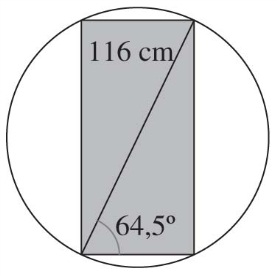 Sabe-se que a mesa tem 116 cm de diâmetro e que a amplitude do ângulo formado pela diagonal da toalha e o seu lado menor é de 64,5°.Mostre que a toalha ocupa, aproximadamente, metade da área da mesa.Na figura está representado o retângulo [ABCD].Sabe-se que: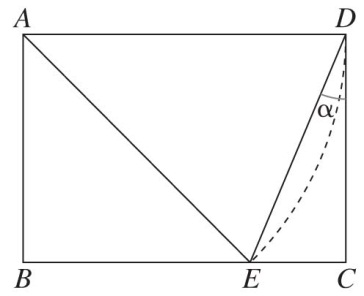 O triângulo [ABE] é isósceles;E	 é um ponto de [BC];DE é um arco com centro em A;Indique o valor de .Determine o valor exato de tan .A figura mostra um esboço de uma zona montanhosa, que não está à escala.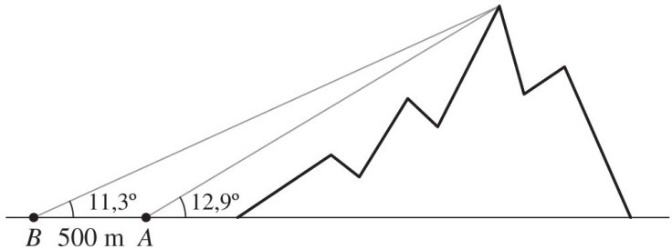 Sabe-se que: em A avista-se o cume da montanha segundo um ângulo de elevação de 12,9°; havendo depois um afastamento de 500 m, até B, avista-se o mesmo cume da montanha segundo um ângulo de elevação de 11,3°.Determine a altura da montanha relativamente ao nível em que foram realizadas as medições, em metros, arredondada às unidades. Seja [ABC] um triângulo em que  é a amplitude do ângulo oposto ao lado a,  é a amplitude do ângulo oposto ao lado b, e  é a amplitude do ângulo oposto ao lado c.Resolva o triângulo [ABC], para cada uma das alíneas seguintes, usando a lei dos senos sempre que possível. Nos casos em que seja possível, estude todas as alternativas.Nota: Apresente os resultados arredondados às décimasConsidere o triângulo [ABC] em que  é a amplitude do ângulo oposto ao lado a,  é a amplitude do ângulo oposto ao lado b, e  é a amplitude do ângulo oposto ao lado c.Resolva o triângulo [ABC], para cada uma das alíneas seguintes, usando o teorema de Carnot.Nota: Apresente os resultados arredondados às décimasUm navio, N, enviou um SOS que foi captado por duas estações, A e B, junto à costa, e que distam entre si 13,6 km.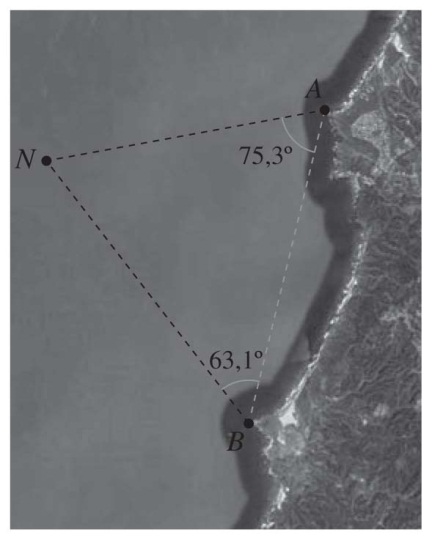 Na figura estão indicadas as amplitudes dos ângulos medidos nas estações A e B : 75,3° e 63,1°, respetivamente.Determine:a distância do navio à estação B. Apresente o resultado, em quilómetros, arredondado às décimas.Nos cálculos intermédios, se proceder a arredondamentos, conserve, no mínimo, três casas decimais.a área do triângulo [ANB]. Apresente o resultado, em quilómetros quadrados, arredondado às unidades.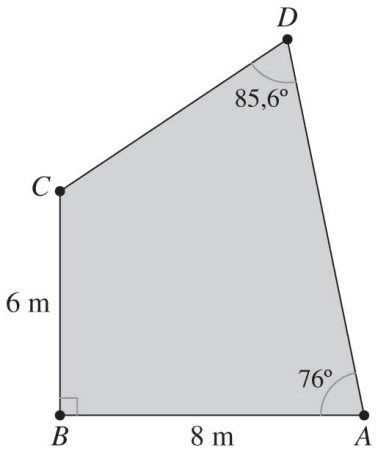 O quadrilátero [ABCD] da figura é um esboço de uma planta de um pequeno espaço comercial.Sabe-se que:Determine o perímetro do espaço comercial, em metros, arredondado às unidades.a área do espaço, em metros quadrados, arredondada às unidades.Nota: Nos cálculos intermédios, se proceder a arredondamentos, conserve, no mínimo, três casas decimais.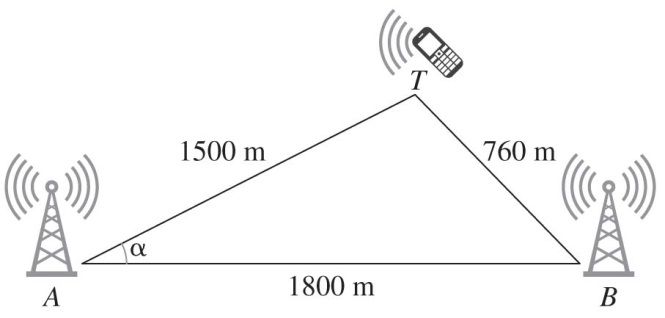 A posição de um telemóvel com GPS é detetada instantes antes da receção do sinal de GPS através de um processo de triangulação que envolve distâncias entre dois pontos conhecidos.A figura mostra que a distância entre duas antenas que detetam a posição do telemóvel é de 1800 m e que o telemóvel foi detetado a 1500 m da antena A e a 760 m da antena B.Determine o valor da amplitude  do ângulo TAB. Apresente o resultado, em graus, arredondado às décimas.Supondo que as antenas se situam sobre uma reta de uma autoestrada, determine a distância do telemóvel à autoestrada. Apresente o resultado, em metros, arredondado às unidades. Sem recorrer à calculadora, determine o valor exato de cada uma das expressões apresentadas.Sabendo que  é um ângulo obtuso e que sin , determine o valor exato de: